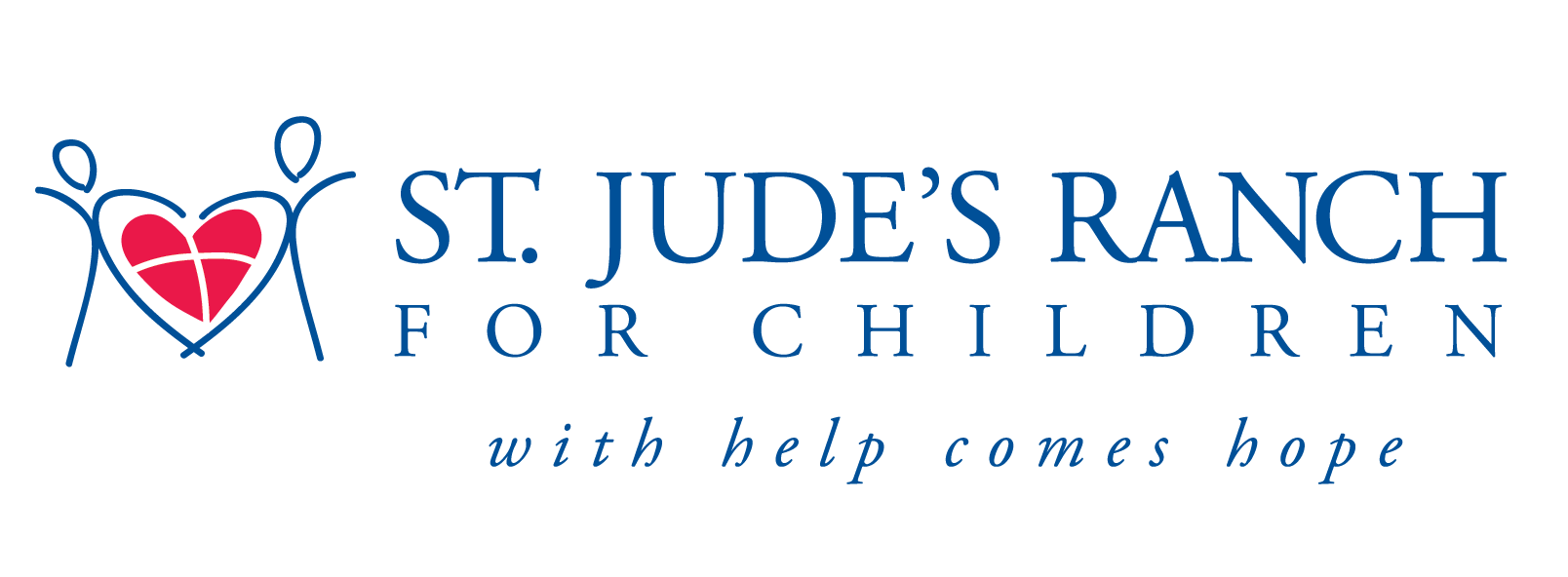 Have you ever wondered how you can help abused children?  Every day children are in need of safe, loving foster homes in the        Boulder City community and we need people like you to open your heart and home to them. Come learn how you can become a foster parent withSt. Jude’s Ranch for Children.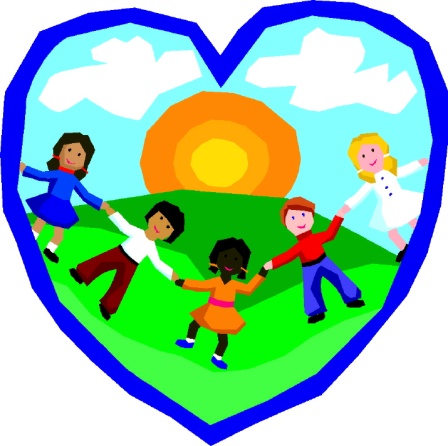 June 21, 2011 5:30-6pm & June 30, 2011 6:00-7:00pmLocation: St. Jude’s Ranch-Paulson Hall (near the chapel)                   For more information please contact Christina Vela~702-294-7101